Palabra de Vida: Marzo de 2024Se recomiendan fechas, pero se pueden utilizar estos materiales en cualquier momento.Este mes presentamos…
La Novena a San José por una adopción: 10 al 18 de marzo, 2024 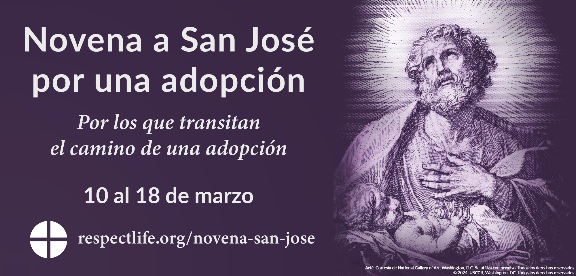 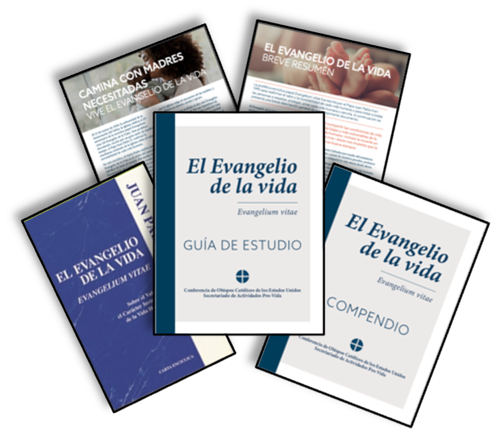 Aniversario de Evangelium vitae: 25 de marzo de 2024Camina con madres necesitadas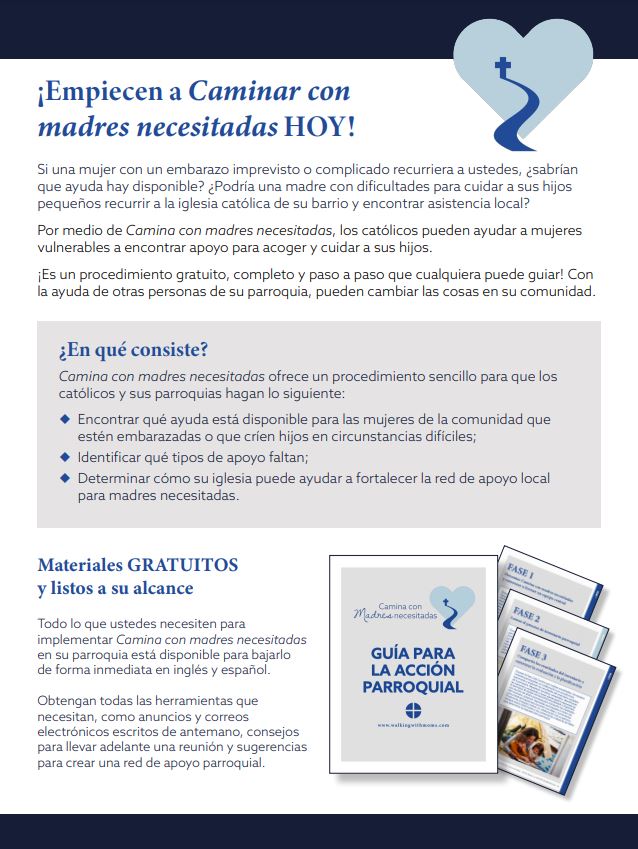 Palabra de Vida: Marzo de 2024 Intercesiones por la VidaPalabra de Vida: Marzo de 2024 Citas para boletines

En honor al aniversario de Evangelium vitae, las citas del boletín de este mes provienen de este documento histórico. Se proporciona material gráfico adicional para cada cita del boletín de este mes. Les rogamos que incluyan con cada cita el crédito a continuación:San Juan Pablo II, Evangelium vitae. © 1995 Libreria Editrice Vaticana. Se utiliza con permiso.Palabra de Vida: Marzo de 2024Arte para boletinesPueden usar estas y otras imágenes para bajar de la galería de imágenes Respetemos la Vida en Internet siempre y cuando no se modifiquen de ningún modo, excepto en el tamaño. ¡Gracias!
Domingo, 3 de marzo de 2024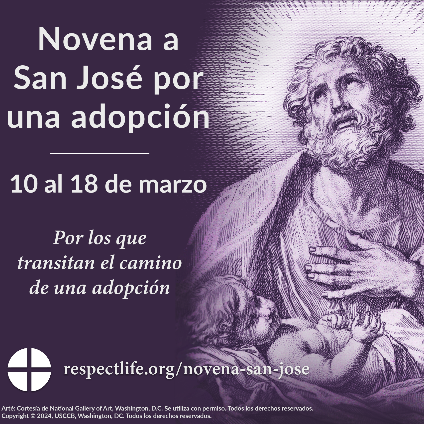 Bajar: inglés / españolDomingo, 17 de marzo de 2024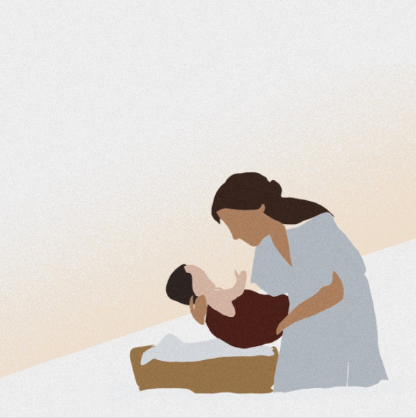 Bajar Gráficos adicionales: Vet y bajar Domingo, 24 de marzo de 2024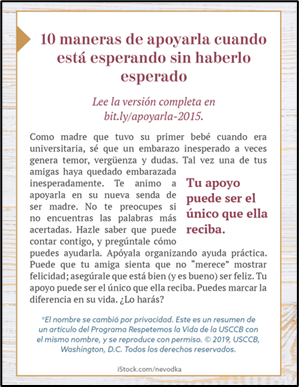 Caja para el boletín: inglés | español3 de marzo Por todas las madres que estén considerando abortar:que el Señor cubra sus necesidadesy les dé la gracia y determinación para elegir la vida para su hijo: roguemos al Señor:   Tercer Domingo de Cuaresma10 de marzoPor los que están cerca del final de la vida:
para que se les conceda la gracia de perseverar en la fe y pongan su confianza en Dios,mientras se preparan para la eternidad con Cristo; roguemos al Señor:Cuarto Domingo de Cuaresma17 de marzo Que todos los que reciben el cuidado de hospicio:para que el cuidado que recibensea respetuoso y proteja su vida;roguemos al Señor:Quinto Domingo de Cuaresma24 de marzo Que todas las madres que enfrentan embarazos difíciles,sean acompañadas con cariño mientras se preparanpara encontrar a Cristo nuevamenteen el don de sus hijos;roguemos al Señor:Dominigo de Ramos en la Pasióndel Señor31 de marzo Que la gloria de la ResurrecciónInspire esperanza duradera en todos los que laboranPara proteger la vida humana;roguemos al Señor:Domingo de Pascua en la Resurrección del Señor3 de marzo El Evangelio de la Vida "quiere ser pues una confirmación precisa y firme del valor de la vida humana y de su carácter inviolable, y, al mismo tiempo, una acuciante llamada a todos y a cada uno, en nombre de Dios: ¡respeta, defiende, ama y sirve a la vida, a toda vida humana! ¡Sólo siguiendo este camino encontrarás justicia, desarrollo, libertad verdadera, paz y felicidad!” (El Evangelio de la Vida 5).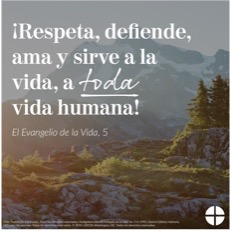 10 de marzo “Estamos ante un enorme y dramático choque entre el bien y el mal, la muerte y la vida, la "cultura de la muerte" y la "cultura de la vida". Estamos no sólo "ante", sino necesariamente "en medio" de este conflicto: todos nos vemos implicados y obligados a participar, con la responsabilidad ineludible de elegir incondicionalmente en favor de la vida. (El Evangelio de la Vida 28).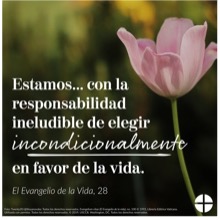 17 de marzo  “Celebrar el Evangelio de la vida significa celebrar el Dios de la vida, el Dios que da la vida… En cada niño que nace y en cada hombre que vive y que muere reconocemos la imagen de la gloria de Dios, gloria que celebramos en cada hombre, signo del Dios vivo, icono de Jesucristo” (El Evangelio de la Vida 84).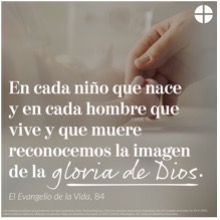 24 de marzo “Está el heroísmo cotidiano, hecho de pequeños o grandes gestos de solidaridad que alimentan una auténtica cultura de la vida. ... A este heroísmo cotidiano pertenece el testimonio silencioso, pero a la vez fecundo y elocuente, de 'todas las madres valientes, que se dedican sin reservas a su familia, que sufren al dar a luz a sus hijos, y luego están dispuestas a soportar cualquier esfuerzo, a afrontar cualquier sacrificio, para transmitirles lo mejor de sí mismas'. ... Os damos las gracias, madres heroicas, por vuestro amor invencible. Os damos las gracias por la intrépida confianza en Dios y en su amor. Os damos las gracias por el sacrificio de vuestra vida” (El Evangelio de la Vida 86).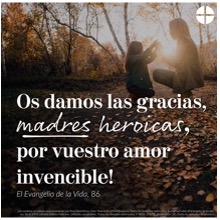 31 de marzoDebemos preguntarnos, con gran lucidez y valentía, qué cultura de la vida se difunde hoy entre los cristianos, las familias, los grupos y las comunidades de nuestras Diócesis. Con la misma claridad y decisión, debemos determinar qué pasos hemos de dar para servir a la vida… (El Evangelio de la Vida 95)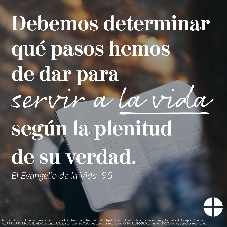 